Name:_____________________________ Date:________________ Period:_________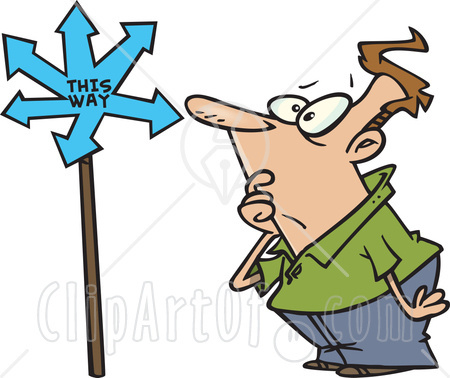 Commonly Confused Words: BookletA lot Allot Board Bored Brake Break Desert Dessert Hear Here It’s Its *Use the words above to create a “Commonly Confused Words Booklet*Assignment: Each booklet must contain the 12 words listed aboveEach word must have it’s own page with The definition of the word A picture of the wordA sentence using the word Each word will be on its own page and must be in color The cover page must have your Name, class period and the title “Commonly Confused Words Booklet” Commonly Confused Words Booklet Due: Tuesday October 9, 2012